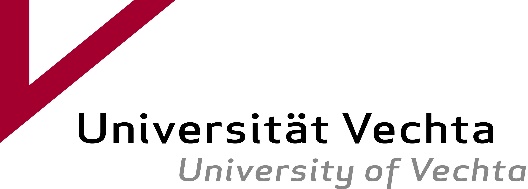 Erklärung über den Verweis und Kenntnisnahme der Promotionsordnung
(gemäß § 6 Abs. 1 Punkt g PromO_FKII)
Ich habe die Promotionsordnung der Fakultät II, Natur- und Sozialwissenschaften der Universität Vechta, veröffentlicht am 19.11.2020 als Amtliches Mitteilungsblatt Nr. 66/2020 mit ihren Inhalten zur Kenntnis genommen.-----------------------------------------------------------(Name, Vorname)------------------------------------------------------------(Datum, Unterschrift)